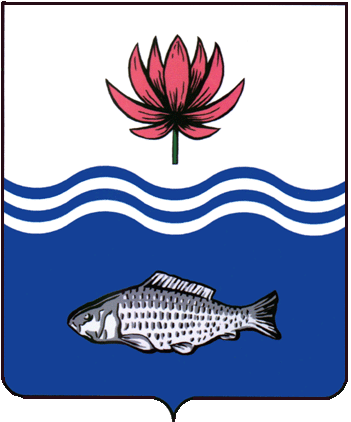 АДМИНИСТРАЦИЯ МУНИЦИПАЛЬНОГО ОБРАЗОВАНИЯ "ВОЛОДАРСКИЙ МУНИЦИПАЛЬНЫЙ РАЙОН АСТРАХАНСКОЙ ОБЛАСТИ"ПОСТАНОВЛЕНИЕО внесении изменений в постановление администрации МО «Володарский район» № 148 от 02.02.2022 г. «О муниципальной  программе «Развитие агропромышленного комплекса Володарского  района на 2022 -  2024 годы»В целях развития агропромышленного комплекса на территории муниципального образования «Володарский район», в соответствии с Постановлением администрации МО «Володарский район» № 444  от 13.04.2020 г. «Об утверждении Порядка разработки, утверждения, реализации и оценки эффективности муниципальных программ на территории муниципального образования «Володарский район», администрация МО "Володарский район" ПОСТАНОВЛЯЕТ:1.Приложения №1, №2, №3 к постановлению администрации МО «Володарский район» №148 от 02.02.2022 г. «О муниципальной  программе «Развитие агропромышленного комплекса Володарского  района на 2022 -  2024 годы» изложить в новой редакции.2.Сектору информационных технологий организационного отдела администрации МО «Володарский район» (Поддубнов) разместить  настоящее постановление на сайте администрации МО «Володарский район».3.Главному редактору МАУ «Редакция газеты «Заря Каспия» опубликовать настоящее постановление в районной газете «Заря Каспия».4.Настоящее постановление считать неотъемлемой частью постановления №148 от 02.02.2022 г.5.Контроль за исполнением настоящего постановления  возложить на и.о. заместителя главы администрации муниципального образования «Володарский район» по оперативной  работе Джумамухамбетову И.В.Глава муниципального образования«Володарский район»				                              Х.Г. ИсмухановПриложение №1к постановлению администрациимуниципального образования«Володарский район»от 21.04.2023 г. № 356	Муниципальная программа «Развитие агропромышленного комплекса Володарского  района  на 2022-2024 годы»ПаспортМуниципальной программы2. Общая характеристика текущего состояния сферы агропромышленного комплекса Володарского районаВ Володарском районе АПК рассматривается как одно из важнейших направлений развития территории. В последние годы, являясь ключевым элементом социально-экономического развития региона, отрасль динамично развивается. Современное агропромышленное производство района представляет собой многоукладную сельскую экономику, включающую в себя как крупные хозяйствующие субъекты, так и малые формы хозяйствования. Сельское хозяйство это важнейшее звено агропромышленного комплекса и отличается от других отраслей экономики сезонностью производства, использованием земли как предмета и средства труда, сильной зависимостью от природных условий. Природной основой сельского хозяйства являются земельные угодья – земли, используемые в сельском хозяйстве.В данной таблице представлено количество сельхозпредприятий, осуществляющих свою деятельность и ведущих налоговую и статистическую отчетность.Основными направлениями деятельности рыбохозяйственного комплекса Володарского района являются: воспроизводство рыбных запасов, товарное выращивание рыбы, промышленный вылов рыбы и его переработка.Основными ресурсами рыбопромышленного комплекса являются водные биологические ресурсы, которые сосредоточены во внутренних водоемах Астраханской области и в прибрежной части Каспийского моря. В рыбохозяйственных районах, расположенных на территории и прилегающих к территории Астраханской области, осуществляется промышленное прибрежное и другие виды рыболовства, добываются 7 видов рыб, для которых определяются общие допустимые уловы и более 10 видов водных биоресурсов, для которых ежегодно определяются рекомендуемые объемы вылова водных биоресурсов. Общие объемы вылова водных биоресурсов на территории Астраханской области составляют ежегодно около 40 - 45 тыс. тонн.Устойчивое развитие сельских территорий предусматривает стабильное социально - экономическое развитие сельских территорий, повышения уровня жизни сельского населения, но и повышение эффективности сельского хозяйства, увеличения объема производства сельскохозяйственной продукции, рациональное использование земель.С учетом организации новых рабочих мест в сёлах района будет продолжена практика государственной поддержки приобретения жилья работниками агропромышленного комплекса и социальной сферы. Реализация государственных мер по улучшению социального развития села привела к оживлению жилищного строительства и обустройства сельских поселений, улучшению  качества образовательных услуг. В рамках  ФЦП «Социальное развитие села до 2013 года», ФЦП «Устойчивое развитие сельских территорий на 2014-2017 годы и на период до 2020 года» в Володарском районе было введено 1564,3 кв.м жилых домов,  из них  для молодых семей и молодых специалистов  на селе обеспечен  ввод  в объеме  515,9 кв.м жилья, введено 21,8 км распределительных сетей газоснабжения, 12 км локальных водопроводов.Основной целью мероприятий Программы по улучшению жилищных условий граждан,   проживающих в сельской местности, в том числе молодых семей и молодых  специалистов, является обеспечение жильем категорий граждан, не обладающих достаточными собственными средствами.  За 2014 год участниками программы являлись 5 семей и введено 515,5 кв.м. За 2015 год участниками программы стали 3 семьи, введено 255,6 кв. м, и планируется ввести 79,9 кв.м. В 2016 – 2017 годах  субсидии не предоставлялись.За 2018 год участниками программы 1 семья и введено 94,7 кв.м.Финансирование на улучшение жилищных условий сельского населения Володарского района, в т.ч. обеспечение доступным жильем молодых семей и молодых специалистов за период с 2016-2017 года отсутствовало. В 2021 году  введено в эксплуатацию 604,52 кв.м. жилья на сумму 7567,00 тыс. руб. Развитие кадрового обеспечения отраслей сельской экономики предполагает комплексное решение задач по совершенствованию условий и процессов получения профессионального образования, достижению соответствия набора профессиональных компетенций выпускников образовательных учреждений квалификационным требованиям инновационного производства, достижению сбалансированности спроса и предложения на рынке труда, а также по повышению обеспеченности организаций отраслей сельской экономики необходимыми молодыми кадрами. Обеспечение сельского населения услугами социальной инфраструктуры должно носить системный характер, так как при наличии всех элементов обслуживания и их согласованного взаимодействия возникает синергетический эффект. Повышение уровня и качества жизни населения Володарского района будет обеспечено при условии совместных действий органов государственной власти, органов местного самоуправления муниципальных образований области и бизнеса в вопросах развития образования, физической культуры и спорта, культурно-досуговой деятельности, газификации, водоснабжения сельских населенных пунктов, транспортной инфраструктуры.В решении социальных проблем села, формировании устойчивого развития сельских территорий, обеспечении занятости и поддержании доходов сельского населения важную роль играют личные подсобные и крестьянские (фермерские) хозяйства, рыболовецкие колхозы и малые предприятия. Немаловажную роль в сохранении финансовой устойчивости АПК и в целях предотвращения массового банкротства сельскохозяйственных организаций в период с 2002 года сыграло принятие Федерального закона от 09.07.2002 № 83-ФЗ «О финансовом оздоровлении сельскохозяйственных товаропроизводителей» (далее - программа финансового оздоровления), который дал возможность реструктуризации кредиторской задолженности сельскохозяйственных предприятий.       Развитие сельскохозяйственного производства региона невозможно без активизации инвестиционной политики, необходимо обеспечение доступа к краткосрочным заемным средствам и инвестиционным кредитным ресурсам. В связи с этим государственной программой предусмотрены мероприятия по  реализации существующих механизмов повышения доступности кредитных средств на территории Володарского района Астраханской области.Сельскохозяйственный кластер Володарского района представлен 18 сельхозпредприятиями, 22 рыбодобывающими и рыбоперерабатывающими предприятиями, 55 КФХ, более 14 тыс. личных подсобных хозяйств. Для решения поставленных в рамках программы задач предусматривается проведение программных мероприятий оказание государственной поддержки предприятиям на компенсацию части затрат на строительство и реконструкцию морозильных мощностей и мощностей по выпуску переработанной рыбной продукции в виде субсидирования процентной ставки по кредитам.Реализацию мероприятий планируется осуществлять за счет средств предприятий рыбохозяйственного комплекса Володарского района, привлечение дополнительных инвестиций для развития производственных мощностей будет стимулироваться реализацией механизма экономической заинтересованности данных предприятий. Объем финансирования носит прогнозный характер и подлежит уточнению в установленном порядке при формировании бюджета Астраханской области на очередной финансовый год и плановый период исходя из их возможностей, с корректировкой программных мероприятий, результатов их реализации и оценки эффективности.Рыбное хозяйство является важным элементом в экономическом развитии Астраханской области, одним из видов которого является аквакультура. В настоящее время развитие аквакультуры рассматривается не только как деятельность, удовлетворяющая нужды производителей продуктов питания, но и как одно из направлений экономического развития Володарского района  и достижения разнообразных социальных и экологических целей.Одной из перспективных отраслей рыбного хозяйства является аквакультурное производство - от пастбищного до индустриального. Значимость аквакультурного производства возрастает в связи с тем, что уловы промысловых видов рыб, традиционного источника пищевой продукции, сокращаются, а их восстановление затруднено снизившейся эффективностью естественного и ограниченными масштабами искусственного воспроизводства. Квота добычи (вылова) водных биологических ресурсов для осуществления прибрежного и промышленного рыболовства на 2021 год составляет 37983,86 тонн. В 2021 год вылов рыбы осуществляли 22 рыбодобывающие и рыбоперерабатывающие организации:Рыболовецкие колхозы – 3,Рыболовецкие артели –7,Общества – 12.Вылов рыбы в весеннюю путину 2021 года составил 17319,30 тонн, что составляет 101% к уровню 2020 года.Хорошие результаты вылова в 2021 году показали такие организации как: НП ОАО «Каспий», р/к «Астраханец», ООО РДК «Дельта плюс», ООО «Холодильник Володарский»,ООО «Иголкинский рыбный промысел», ООО «Зуфар».Выловленная рыба реализуется по всей России и за ее пределами в охлажденном, мороженом виде, филе, фарше, вяленной продукции.Одна из более динамично развивающихся и перспективных отраслей Володарского района - аквакультура.  В Володарском районе имеется 6 прудовых и 5 садковых хозяйства общей площадью 688,4 га.На 01.12.2021 г. выращено 209  тонн продукции аквакультуры, в т.ч. 128 тонн осетровых. Реализация составила 24 тонн (в т.ч. 13 осетровые).Выращенная сельхозпредприятиями Володарского района товарная рыба реализуется как в Астраханской области, так и за ее пределами, а также поставляется на перерабатывающие предприятия.В целях широкого привлечения коллективов рыбохозяйственных организаций, учащихся общеобразовательных школ, общественности района к охране и приумножению рыбных запасов Волго-Каспийского бассейна организации работ по спасению молоди рыб из отшнурованных водоемов на территории района Распоряжением администрации МО «Володарский район» № 759-р от 30.06.2021г.  был объявлен двухмесячник по спасению молоди рыб из отшнурованных водоемов на территории Володарского района с 01 июля 2021 года по 31 августа 2021 года и скоординирована работа совместно с ФГБУ «Главрыбвод».Двухмесячник проводился с участием хозяйственных и общественных организаций района.С участием специалистов ФГБУ «Главрыбвод» проведена инвентаризация отшнурованных водоемов на естественных нерестилищах Володарского района.Общая площадь отшнурованных водоемов, на которых было необходимо провести работы по спасению рыбной молоди, составляет 2150 га, общее количестве нерестилищ – 17.За всеми нерестилищами были закреплены рыбохозяйственные организации, создано 18 производственные бригады (136 чел.), 4 отрядов «Голубой патруль» (25 чел.) и отряд волонтеров (10 чел.)По результатам подведения итогов двухмесячника по спасению молоди рыб из отшнурованных водоемов 3 место занял отряд «Голубой патруль» Сорочинской школы.Володарский район расположен в зоне заливных естественных кормовых угодий. Наиболее крупной отраслью животноводства является разведение крупного рогатого скота, главная продукция которого — молоко и мясо.Сведения о численности поголовья сельскохозяйственных животных в СХП и КФХПроизводство продукции животноводства во всех категориях хозяйств за 2021 год составило 5281,0 тонны.Мясным животноводством на территории Володарского района занимаются: КФХ Батаев И.Б., ООО «Курбет», КФХ Бралиев Р.С., КФХ Бисенов Р.У., КФХ Уаисов М.А. Молочное направление развивают такие хозяйства как: КФХ Нургалиев К.С., КФХ Таспекова Л.З., КФХ Муртазалиев М.М.В последние годы набирает популярность такое направление в области животноводства как развитие табунных лошадей. В Володарском районе имеется 3 крупных хозяйства сохранивших данное направление это р/к имени ХХ партсъезда, колхоз имени Нариманова и ООО «Агрофирма шанс ПЛЮС»,  также крестьянские (фермерские) хозяйства, грантополучатели заявившиеся на данное направление такие как КФХ Измайлова С.А., КФХ Джаманбаевой И.Ф., КФХ Джумагалиевой А.М. и уже имеющееся КФХ Джанахова Ж.Г. на территории района. Всего поголовье табунных лошадей в хозяйствах района составляет 1450 голов.за 2021 год посевная площадь в хозяйствах всех категорий Володарского района составила 2757,7 га, что составляет 89% к уровню 2020 года.По состоянию на 01.12.2021 года всеми категориями хозяйств Володарского района выращено и реализовано  51528,7 тонн овощной продукции, , отгружено за пределы Астраханской  области (Ростов, Москва, Нижний Новгород, Волгоград, Саратов) – более 30 000 тонн овощной продукции.В 2021 году выращиванием овощей в теплицах занимаются 3 предприятия:ООО «Агрофирма шанс ПЛЮС» - 28 га (выращено 1218,3 тонны овощей);ООО «Успех» - 11,2 га (выращено 280 тонн овощей);ИП Халилов Г.Х.О.  – 1,5 га (выращено 280 тонн овощей).Общая площадь теплично-парниковых хозяйств Володарского района составляет 40,7 га. Всего теплично-парниковыми хозяйствами Володарского района выращено 431 тонна томата, 244 тонны огурцов, также прочих овощей 1102,6 тонн (всего 1777 тонн овощей).В 2021 году зерновыми культурами занимался ООО Курбет, было посажено 150 га ячменя, производство составило 225 тонн.Кормовыми культурами в 2021 году занимались ООО «Агрофирма «Шанс Плюс», ООО Курбет, КФХ Нурманов, КФХ Стукал, КФХ Батаев, КФХ Муртазалиев, КФХ Ирисбиева и КФХ Хугуев.  Общая площадь кормовых культур в 2021 году составила 1135 га, собрано 3068.2 тонны кормов. Помимо выращивания овощных культур в Володарском районе развивается садоводство.           На территории Володарского района в Р/К имени ХХ Партсъезда, Р/А Стрежень, ИП ГКФХ Стукал и ООО Тарават групп функционируют сады общей площадью – 24 га. ХХ Партсъезд – 8 га(яблони);Р/А Стрежень – 6,5 га ( яблони -6 га, клубника – 0,5 га);ИП ГКФХ Стукал – 7,5 га (яблони);ООО Тарават групп – 2 га (яблони, черешня и груша).В 2019 году на участке Красные Ярки Володарского района КФХ Стукал Г.В. был заложен плодовый сад – яблони сортов Айдаред. Закладка сада в 2021 и 2023 годах. Общая площадь садов в хозяйстве к 2023 году составит 4 га.Наряду со складывающейся положительной динамикой роста объемов производства продукции остается ряд важных проблем, сдерживающих дальнейшее развитие отрасли: сбыт продукции, низкие закупочные цены и высокая затратность производства растениеводческой продукции. В муниципальном образовании «Володарский район» огромное значение уделяется защите растений и химизации сельхозкультур. В муниципальную программу «Развитие АПК Володарского района» включена подпрограмма «Защита растений сельскохозяйственных культур и химизация сельского хозяйства Володарского района   на 2020-2022 годы». Средства на защиту растений и химизацию ежегодно выделяются из бюджета муниципального образования «Володарский район».          Сельхозтоваропроизводителям Володарского района оказывается государственная поддержка в виде субсидий стимулирующего и возмещающего характера за счет средств федерального и областного Астраханской области.Всего, за 2021 год хозяйствами района получена поддержка в виде субсидии в сумме 863219,8 тыс. руб.В 2021 году в программе по созданию и развитию крестьянского фермерского хозяйства «Агростартап» приняло участие 4 ЛПХ. Грантополучателями по Володарскому району признаны такие хозяйства как:КФХ Шальнова Н.В. – на развитие мясного скотоводства. Сумма гранта составила 4640,0 тыс.руб. КФХ Галиева С.М. – на развитие мясного скотоводства. Сумма гранта составила 2760,0 тыс.руб.КФХ Джумагалиевой А.М. – на развитие табунных лошадей. Сумма гранта составила 3750,0 тыс.руб.КФХ Беккулова Т. – на развитие товарного рыбоводства и аквакультуры. Выращивание осетровых пород рыбы. Сумма гранта составила 3528,0 руб.Общая сумма инвестиций составила 14678,0 тыс. рублейВолодарский район, является  поставщиком сельскохозяйственной продукции в Астраханской области и  имеет серьезные перспективы по дальнейшему наращиванию объемов производства растениеводческой продукции.  Воспроизводство стада в сельхозпредприятиях Володарского района выполняется не только за счет закупа КРС за пределами Астраханской области, но и путем организации искусственного осеменения.Искусственное осеменение, являясь основным средством крупномасштабной селекции, позволяет существенно ускорить темпы качественного улучшения скота за счет максимального использования выдающихся производителей.Эффективность искусственного осеменения коров и телок проявляется в полной мере при проведении в сельхозпредприятиях целенаправленной селекционно-племенной работы, полноценного кормления и правильного содержания скота, наличии квалифицированных кадров по осеменению животных, обеспечении пунктов искусственного осеменения необходимым оборудованием, приборами и инструментами. С 2008 года на территории   Володарского района возобновлена организация пунктов искусственного осеменения крупного рогатого скота.В результате селекционных работ в хозяйствах нашего района получены помесные телята Симментальской, Герефордской пород и породы Лимузин.Работа по искусственному осеменению скота проводится в плановом режиме совместно с Племобъединением Астраханской области.Мясное животноводство является одной из основных составляющих АПК, по своему значению, для снабжения населения района и области мясом.Одним из важных направлений успешного развития молочно-мясного животноводства является реализация программных мероприятий по направлениям «Создания и развития КФХ» и «Развитие семейных животноводческих ферм», в рамках которых приоритет отдается хозяйствам, реализующим проекты по молочно-мясному скотоводству. Данное направление  имеет экономическое и социальное значение и его реализация позволит обеспечить население района новыми рабочими местами и дополнительным объемом производства продукции животноводства. В рамках государственной программы «Устойчивое развитие сельских территорий на период 2019-2021 года» за 2019-2020 год было профинансировано:         В 2021 году на территории Володарского района реализуются мероприятия по строительству подъезда к с. Кзыл-Тан от автомобильной дороги общего пользования регионального значения Володарский-Цветное. Общая протяженность планируемой трассы составляет 1,214 км. В рамках строительства выполняются мероприятия по устройству тротуаров, автобусных остановок, уличного освещения, установке дорожных знаков, нанесение горизонтальной дорожной разметки. Стоимость реализации объекта составляет 64,512 млн рублей. Вышеуказанный объект реализуется в рамках подпрограммы «Комплексное развитие сельских территорий Астраханской области» государственной программы «Развитие сельского хозяйства, пищевой и рыбной промышленности Астраханской области» с участием средств из районного бюджета.До 2023 года планируется:Строительство подъездной дороги к с. Болдырево от автодороги общего пользования  регионального значения Володарский – Цветное;Реконструкция подъезда к с.Форпост Староватаженский;строительство автомобильной дороги общего пользования местного значения подъезд к с.Средняя Султановка; строительство автомобильной дороги общего пользования местного значения к п.Береговой;строительство автомобильной дороги общего пользования местного значения «Зеленга – Маково».В планах на 2022 год планируется включение в региональную программу объекта «Строительство подъезда к с. Болдырево от автомобильной дороги общего пользования регионального значения Володарский – Цветное». В настоящее время разработана проектно-сметная документация по объекту.  Стоимость строительства составляет более 65 млн. рублей.В Володарском районе доля работающих в сельской местности составляет 24-26% от общей численности сельского населения и только 10% из них постоянно заняты в отрасли сельского хозяйства. При этом данный показатель ежегодно снижается. В целях расширения доступа сельскохозяйственных товаропроизводителей к информационным и консультационным услугам, развития информационно-консультационного обеспечения АПК, а также создания единой системы сельскохозяйственного консультирования для повышения эффективности сельскохозяйственного производства Володарского района осуществляется взаимодействие с АУ «Многофункциональный центр предоставления государственных и муниципальных услуг».В целях повышения эффективности управления АПК Володарского района путем интеграции участников АПК района в единое информационное пространство на основе информационных технологий функционирует отраслевой единый информационный ресурс «Агропромышленный портал Володарского района».  На портале на постоянной основе размещается информация о новейших технологиях, машинах и оборудовании для АПК, передовом опыте работы, наличии  сельскохозяйственной продукции и ее  производителях,  а также о страховой защите предприятий АПК и пищевой промышленности, видах государственной поддержки и др. Выстроено взаимодействие с печатными и электронными средствами массовой информации (районная газета «Заря Каспия», Интернет). На регулярной основе проводится освещение деятельности АПК области, передового опыта ведения агробизнеса, применения новейших технологий в различных отраслях АПК и т.д. Данная информация публикуется не только в областных и местных средствах массовой информации, но и в федеральных.Муниципальная программа предусматривает комплексное развитие всех отраслей и подотраслей, а также сфер деятельности АПК с учетом вступления России в ВТО. Одновременно выделяются два уровня приоритетов. К первому уровню приоритетов  относятся:- в сфере производства - растениеводство (производство овощей), животноводство (производство мяса. молока) как системообразующие подотрасли, использующие конкретные преимущества региона, в первую очередь наличие значительных площадей сельскохозяйственных угодий (пашни, пастбища, естественные сенокосы) и свободный рынок сбыта;- в экономической сфере – повышение доходов сельскохозяйственных товаропроизводителей;- в социальной сфере - устойчивое развитие сельских территорий в качестве основного условия сохранения трудовых ресурсов и территориальной целостности региона;- в сфере развития производственного потенциала - мелиорация земель сельскохозяйственного назначения, введение в оборот неиспользуемой пашни и других категорий сельскохозяйственных угодий, техническое перевооружение и модернизация производственных мощностей;- в научной и кадровой сферах - обеспечение формирования инновационного АПК с внедрением современных передовых технологий.Ко второму уровню приоритетов относятся следующие направления:- развитие импортозамещающих подотраслей сельского хозяйства, включая производство овощей защищенного грунта, традиционных направлений (производство томата), овощеперерабатывающей промышленности, развитие товаропроводящих путей и обеспечение конкурентоспособности сельскохозяйственной продукции региона; - экологическая безопасность сельскохозяйственной продукции и продовольствия;- наращивание экспорта сельскохозяйственной продукции, сырья и продовольствия, а именно картофеля, лука, мяса баранины, по мере насыщения ими внутреннего рынка;- минимизация логистических издержек и оптимизация других факторов, определяющих конкурентоспособность продукции с учетом рационального размещения и специализации сельскохозяйственного производства и пищевой промышленности в рамках вступления России в ВТО.Цели, задачи и показатели (индикаторы),основные ожидаемые конечные результаты программыМероприятия муниципальной программы направлены на достижение следующих целей:- повышение качества жизни сельского населения Володарского района путем улучшения инфраструктурного обустройства сельских территорий;- увеличение объемов производства и повышение качества сельскохозяйственной продукции, производимой в Володарском районе, для обеспечения продовольственной безопасности Володарского района.Для достижения поставленных целей предусматривается решение следующих задач:- улучшение условий жизнедеятельности в сельской местности Володарского района;- стимулирование роста производства растениеводческой продукции на мелиорируемых землях сельскохозяйственного назначения Володарского района;- стимулирование роста производства сельскохозяйственной продукции на основе повышения урожайности основных видов сельскохозяйственных культур и продуктивности сельскохозяйственных животных Володарского района.Для решения основных задач планируется выполнение следующих основных целевых показателей (индикаторов) муниципальной  программы:- индекс производства продукции сельского хозяйства в хозяйствах всех категорий (в сопоставимых ценах) увеличится до 102,0 % в 2021 году.- индекс физического объема инвестиций в основной капитал сельского хозяйства увеличится до 104% в 2021 году.В результате выполнения мероприятий муниципальной программы будет обеспечен рост основных показателей, характеризующих развитие АПК, а именно увеличится:  - средний уровень обеспеченности граждан жильем и объектами социальной и инженерной инфраструктуры от общего числа нуждающегося населения. -  охват граждан, участвующих в социальных проектах, до 42 человек.  -  повысится уровень социально-экономического развития Володарского района;-    улучшатся жилищные условия  сельских  семей, в том числе  молодых семей  и  молодых специалистов;- позволит улучшить образовательный уровень детей школьного возраста и закрепление кадров на селе; - позволит улучшить культурно-образовательный уровень детей, подрастающего поколения, а также закрепление кадров на селе;- позволит сохранить и развить культурный потенциал народа, проживающего в Володарском районе;- позволит поощрить работников сельского, рыбного хозяйства и перерабатывающей промышленности  за добросовестный и долголетний труд;- привлечь молодежь и индивидуальных предпринимателей в работу сельского, рыбного хозяйства и перерабатывающей промышленности.           от 21.04.2023 г.N  356Наименование муниципальной программы                 Муниципальная программа «Развитие агропромышленного комплекса Володарского  района  на 2022-2024 годы» (далее – муниципальная программа)Муниципальная программа «Развитие агропромышленного комплекса Володарского  района  на 2022-2024 годы» (далее – муниципальная программа)Муниципальная программа «Развитие агропромышленного комплекса Володарского  района  на 2022-2024 годы» (далее – муниципальная программа)Муниципальная программа «Развитие агропромышленного комплекса Володарского  района  на 2022-2024 годы» (далее – муниципальная программа)Цели муниципальной     
программы                   - повышение качества жизни сельского населения Володарского района путем улучшение инфраструктурного обустройства сельских территорий;- повышения финансовой устойчивости товаро- производителей агропромышленного комплекса;- воспроизводство и повышение эффективности использования в сельском хозяйстве земельных  и других ресурсов, а также экологизация  производства;-  увеличение объемов производства и повышение качества сельскохозяйственной продукции, производимой в Володарском районе, для обеспечения продовольственной безопасности Володарского района.- повышение качества жизни сельского населения Володарского района путем улучшение инфраструктурного обустройства сельских территорий;- повышения финансовой устойчивости товаро- производителей агропромышленного комплекса;- воспроизводство и повышение эффективности использования в сельском хозяйстве земельных  и других ресурсов, а также экологизация  производства;-  увеличение объемов производства и повышение качества сельскохозяйственной продукции, производимой в Володарском районе, для обеспечения продовольственной безопасности Володарского района.- повышение качества жизни сельского населения Володарского района путем улучшение инфраструктурного обустройства сельских территорий;- повышения финансовой устойчивости товаро- производителей агропромышленного комплекса;- воспроизводство и повышение эффективности использования в сельском хозяйстве земельных  и других ресурсов, а также экологизация  производства;-  увеличение объемов производства и повышение качества сельскохозяйственной продукции, производимой в Володарском районе, для обеспечения продовольственной безопасности Володарского района.- повышение качества жизни сельского населения Володарского района путем улучшение инфраструктурного обустройства сельских территорий;- повышения финансовой устойчивости товаро- производителей агропромышленного комплекса;- воспроизводство и повышение эффективности использования в сельском хозяйстве земельных  и других ресурсов, а также экологизация  производства;-  увеличение объемов производства и повышение качества сельскохозяйственной продукции, производимой в Володарском районе, для обеспечения продовольственной безопасности Володарского района.Задачи муниципальной     
программы                   - улучшение условий жизнедеятельности в сельской местности и повышение качества жизни сельского населения Володарского района;- удовлетворение потребностей сельского населения, в том числе  жильем молодых семей, молодых специалистов, в благоустроенном жилье;- повышение уровня комплексного обустройства населенных пунктов, расположенных в сельской местности, объектами социальной и инженерной инфраструктуры;-  стимулирование инициатив сельских жителей в развитии сельских территорий Володарского района;- повышение качества  жизни сельского населения;- стимулирование роста производства растениеводческой продукции на мелиорируемых землях сельскохозяйственного назначения в Володарском районе;- поддержка развития инфраструктуры агропромышленного рынка;-  поддержка малых форм хозяйствования;- поддержка сельхозтоваропроизводителей в сфере сельскохозяйственного и рыбохозяйственного производства;- стимулирование роста производства сельско-хозяйственной продукции на основе повышения урожайности основных видов сельскохозяйственных культур и повышения продуктивности сельско- хозяйственных животных в Володарском районе;-    рациональное использование сельскохозяйственных земель;- создание условий для увеличения объемов производства высоко качественной сельскохозяйственной продукции на основе защиты растений;- восстановление и повышение плодородия почв земель сельского хозяйственного назначения при выполнении комплекса агрохимических мероприятий с использованием современных достижений науки и техники;-  получение стабильных урожаев;- систематическое воспроизводство природного плодородия почв;- улучшение баланса питательных элементов;- развитие рыбохозяйственного комплекса;- увеличение за счет интенсификации рыбоводного производства объемов выращивания и реализации товарной рыбы;- сохранение и увеличение ресурсной базы рыболовства (увеличение промысловых запасов ценных видов рыб);- улучшение условий жизнедеятельности в сельской местности и повышение качества жизни сельского населения Володарского района;- удовлетворение потребностей сельского населения, в том числе  жильем молодых семей, молодых специалистов, в благоустроенном жилье;- повышение уровня комплексного обустройства населенных пунктов, расположенных в сельской местности, объектами социальной и инженерной инфраструктуры;-  стимулирование инициатив сельских жителей в развитии сельских территорий Володарского района;- повышение качества  жизни сельского населения;- стимулирование роста производства растениеводческой продукции на мелиорируемых землях сельскохозяйственного назначения в Володарском районе;- поддержка развития инфраструктуры агропромышленного рынка;-  поддержка малых форм хозяйствования;- поддержка сельхозтоваропроизводителей в сфере сельскохозяйственного и рыбохозяйственного производства;- стимулирование роста производства сельско-хозяйственной продукции на основе повышения урожайности основных видов сельскохозяйственных культур и повышения продуктивности сельско- хозяйственных животных в Володарском районе;-    рациональное использование сельскохозяйственных земель;- создание условий для увеличения объемов производства высоко качественной сельскохозяйственной продукции на основе защиты растений;- восстановление и повышение плодородия почв земель сельского хозяйственного назначения при выполнении комплекса агрохимических мероприятий с использованием современных достижений науки и техники;-  получение стабильных урожаев;- систематическое воспроизводство природного плодородия почв;- улучшение баланса питательных элементов;- развитие рыбохозяйственного комплекса;- увеличение за счет интенсификации рыбоводного производства объемов выращивания и реализации товарной рыбы;- сохранение и увеличение ресурсной базы рыболовства (увеличение промысловых запасов ценных видов рыб);- улучшение условий жизнедеятельности в сельской местности и повышение качества жизни сельского населения Володарского района;- удовлетворение потребностей сельского населения, в том числе  жильем молодых семей, молодых специалистов, в благоустроенном жилье;- повышение уровня комплексного обустройства населенных пунктов, расположенных в сельской местности, объектами социальной и инженерной инфраструктуры;-  стимулирование инициатив сельских жителей в развитии сельских территорий Володарского района;- повышение качества  жизни сельского населения;- стимулирование роста производства растениеводческой продукции на мелиорируемых землях сельскохозяйственного назначения в Володарском районе;- поддержка развития инфраструктуры агропромышленного рынка;-  поддержка малых форм хозяйствования;- поддержка сельхозтоваропроизводителей в сфере сельскохозяйственного и рыбохозяйственного производства;- стимулирование роста производства сельско-хозяйственной продукции на основе повышения урожайности основных видов сельскохозяйственных культур и повышения продуктивности сельско- хозяйственных животных в Володарском районе;-    рациональное использование сельскохозяйственных земель;- создание условий для увеличения объемов производства высоко качественной сельскохозяйственной продукции на основе защиты растений;- восстановление и повышение плодородия почв земель сельского хозяйственного назначения при выполнении комплекса агрохимических мероприятий с использованием современных достижений науки и техники;-  получение стабильных урожаев;- систематическое воспроизводство природного плодородия почв;- улучшение баланса питательных элементов;- развитие рыбохозяйственного комплекса;- увеличение за счет интенсификации рыбоводного производства объемов выращивания и реализации товарной рыбы;- сохранение и увеличение ресурсной базы рыболовства (увеличение промысловых запасов ценных видов рыб);- улучшение условий жизнедеятельности в сельской местности и повышение качества жизни сельского населения Володарского района;- удовлетворение потребностей сельского населения, в том числе  жильем молодых семей, молодых специалистов, в благоустроенном жилье;- повышение уровня комплексного обустройства населенных пунктов, расположенных в сельской местности, объектами социальной и инженерной инфраструктуры;-  стимулирование инициатив сельских жителей в развитии сельских территорий Володарского района;- повышение качества  жизни сельского населения;- стимулирование роста производства растениеводческой продукции на мелиорируемых землях сельскохозяйственного назначения в Володарском районе;- поддержка развития инфраструктуры агропромышленного рынка;-  поддержка малых форм хозяйствования;- поддержка сельхозтоваропроизводителей в сфере сельскохозяйственного и рыбохозяйственного производства;- стимулирование роста производства сельско-хозяйственной продукции на основе повышения урожайности основных видов сельскохозяйственных культур и повышения продуктивности сельско- хозяйственных животных в Володарском районе;-    рациональное использование сельскохозяйственных земель;- создание условий для увеличения объемов производства высоко качественной сельскохозяйственной продукции на основе защиты растений;- восстановление и повышение плодородия почв земель сельского хозяйственного назначения при выполнении комплекса агрохимических мероприятий с использованием современных достижений науки и техники;-  получение стабильных урожаев;- систематическое воспроизводство природного плодородия почв;- улучшение баланса питательных элементов;- развитие рыбохозяйственного комплекса;- увеличение за счет интенсификации рыбоводного производства объемов выращивания и реализации товарной рыбы;- сохранение и увеличение ресурсной базы рыболовства (увеличение промысловых запасов ценных видов рыб);Муниципальный заказчик    
муниципальной программы   Администрация муниципального образования «Володарский район»Администрация муниципального образования «Володарский район»Администрация муниципального образования «Володарский район»Администрация муниципального образования «Володарский район»Координатор муниципальной программыИ.о. зам. главы администрации МО «Володарский район»  по оперативной работе начальник управления сельского, рыбного хозяйства и перерабатывающей промышленности администрации МО «Володарский район»И.о. зам. главы администрации МО «Володарский район»  по оперативной работе начальник управления сельского, рыбного хозяйства и перерабатывающей промышленности администрации МО «Володарский район»И.о. зам. главы администрации МО «Володарский район»  по оперативной работе начальник управления сельского, рыбного хозяйства и перерабатывающей промышленности администрации МО «Володарский район»И.о. зам. главы администрации МО «Володарский район»  по оперативной работе начальник управления сельского, рыбного хозяйства и перерабатывающей промышленности администрации МО «Володарский район»Сроки реализации            
муниципальной программы   2022-2024 гг.2022-2024 гг.2022-2024 гг.2022-2024 гг.Перечень подпрограмм      -  подпрограмма  «Комплексное развитие сельских территорий МО «Володарский район» на 2022-2023 годы и на период до 2024 года;- подпрограмма «Развитие сельского хозяйства и расширение рынка сельскохозяйственной продукции» -  подпрограмма «Оказание государственной поддержки по развитию сельскохозяйственного производства в Володарском районе»-  подпрограмма  «Комплексное развитие сельских территорий МО «Володарский район» на 2022-2023 годы и на период до 2024 года;- подпрограмма «Развитие сельского хозяйства и расширение рынка сельскохозяйственной продукции» -  подпрограмма «Оказание государственной поддержки по развитию сельскохозяйственного производства в Володарском районе»-  подпрограмма  «Комплексное развитие сельских территорий МО «Володарский район» на 2022-2023 годы и на период до 2024 года;- подпрограмма «Развитие сельского хозяйства и расширение рынка сельскохозяйственной продукции» -  подпрограмма «Оказание государственной поддержки по развитию сельскохозяйственного производства в Володарском районе»-  подпрограмма  «Комплексное развитие сельских территорий МО «Володарский район» на 2022-2023 годы и на период до 2024 года;- подпрограмма «Развитие сельского хозяйства и расширение рынка сельскохозяйственной продукции» -  подпрограмма «Оказание государственной поддержки по развитию сельскохозяйственного производства в Володарском районе»Источники финансирования    
муниципальной программы,  
в том числе по годам:    Расходы (тыс. рублей) за 2022-2024 гг.Расходы (тыс. рублей) за 2022-2024 гг.Расходы (тыс. рублей) за 2022-2024 гг.Расходы (тыс. рублей) за 2022-2024 гг.Источники финансирования    
муниципальной программы,  
в том числе по годам:    Всего2022г.2023г.2024г.Источники финансирования    
муниципальной программы,  
в том числе по годам:    354664,7582393,47116081,81156189,47Средства Федерального бюджета5529,331175,232176,062178,04Средства бюджета            
Астраханской области 345185,8580098,35112691,44152396,06Средства районного бюджета3949,571119,891214,311615,37Средства бюджета МО           0,000,0000Планируемые результаты      
реализации муниципальной 
программы                   В результате реализации программных мероприятий к 2022 году:- средний уровень обеспеченности граждан жильем и объектами социальной и инженерной инфраструктуры от общего числа нуждающегося населения до 5,62 %;-  объем введенного (приобретенного) жилья до 340 кв. м; -  ввод (приобретение) жилья общей площадью до 3000 кв. м;- охват граждан, участвующих в социальных проектах, до 97 человек.  -  повысится уровень социально-экономического развития Володарского района;-    улучшатся жилищные условия  55-ти сельских  семей, в том числе 28  молодых семей  и  молодых специалистов;- позволит улучшить образовательный уровень детей школьного возраста и закрепление кадров на селе; -  позволит улучшить культурно-образовательный уровень детей, подрастающего поколения, а также закрепление кадров на селе;- к 2021 году планируется довести объем производства овощных культур - до 34 тыс. тонн с ростом 113,3  %, картофеля - до 4,4 тыс. т с ростом 116%, бахчевых - до 6,6 тыс. т с ростом 114% -  повысить уровень инженерного обустройства сельских поселений путем    введения газораспределительных сетей протяженностью 58,05 км; - повысить уровень инженерного обустройства сельских поселений путем    строительства подъездных дорог  протяженностью 10,544 км.- расширить  сеть фельдшерско-акушерских эффективности пунктов,  улучшить состояние здоровья сельского населения за счет повышения доступности и качества первичной медико - санитарной помощи;- увеличить доли рыбы и продуктов рыбных переработанных и консервированных в объеме вылова водных биоресурсов и выращенной рыбы с 69,9 до 75,0%;- увеличить объем привлеченных инвестиций с 14,0 млн. рублей  до 26,2 млн. рублей;- изменение суммарного индекса промышленного рыболовства и товарного рыбоводства до 106,0%;- достичь прироста объема производства продукции растениеводства на мелиорируемых землях сельскохозяйственного назначения за счет реализации мероприятий подпрограммы в 2021 году 130 %;- сохранить существующие и создать новые высокотехнологичные рабочие места для сельскохозяйственных товаропроизводителей за счет увеличения продуктивности существующих и вовлечения в оборот новых сельскохозяйственных угодий в количестве 3 рабочих мест;- ввести в эксплуатацию за счет строительства новых, реконструкции, технического перевооружения и капитального ремонта существующих гидромелиоративных систем 0,623 тыс. га мелиорируемых земель (в том числе: за счет строительства, реконструкции, технического перевооружения – 0,623 тыс. га;- проведение ярмарок, выставок привлечет новых предпринимателей на открытия новых предприятий, что повлечет за собой образование новых рабочих мест; - сохранение и развитие культурного потенциала народа, проживающего в Володарском районе;- поддержка и распространение лучших традиций и достижений многонациональной культуры района;- поощрения работников сельского, рыбного хозяйства и перерабатывающей промышленности  за добросовестный и долголетний труд;- чествование заслуженных работников сельского, рыбного хозяйства и перерабатывающей промышленности; - привлечение молодежи и индивидуальных предпринимателей в работу сельского, рыбного хозяйства и перерабатывающей промышленности;- стимулирование работников сельского, рыбного и перерабатывающей промышленности на повышение доходности  Володарского  района;- увеличить объем производства плодоовощных продукции, поставляемой на переработку и субсидированных в рамках программы (в год) до 1,3 тыс. тонн;- участие муниципального района «Володарский район» Астраханской области в реализации Муниципальной программы развития сельского хозяйства сохранится на уровне  100 %;- улучшение  плодородия почвы, а также безопасность урожаев района от многоядных вредителей;-  повышение уровня плодородия почв;- сохранение и увеличение урожайности и качества сельскохозяйственных культур за счёт создания благоприятной фитосанитарной обстановки;- доля рыбы и продуктов рыбных переработанных и консервированных в объеме вылова водных биоресурсов и выращенной рыбы с 69,9 до 75,0%;- индекс товарного рыбоводства увеличится до 115,6%;- изменение объема промысловых запасов ценных видов рыб до 109,1%;- изменение суммарного индекса промышленного рыболовства и товарного рыбоводства до108,7%.В результате реализации программных мероприятий к 2022 году:- средний уровень обеспеченности граждан жильем и объектами социальной и инженерной инфраструктуры от общего числа нуждающегося населения до 5,62 %;-  объем введенного (приобретенного) жилья до 340 кв. м; -  ввод (приобретение) жилья общей площадью до 3000 кв. м;- охват граждан, участвующих в социальных проектах, до 97 человек.  -  повысится уровень социально-экономического развития Володарского района;-    улучшатся жилищные условия  55-ти сельских  семей, в том числе 28  молодых семей  и  молодых специалистов;- позволит улучшить образовательный уровень детей школьного возраста и закрепление кадров на селе; -  позволит улучшить культурно-образовательный уровень детей, подрастающего поколения, а также закрепление кадров на селе;- к 2021 году планируется довести объем производства овощных культур - до 34 тыс. тонн с ростом 113,3  %, картофеля - до 4,4 тыс. т с ростом 116%, бахчевых - до 6,6 тыс. т с ростом 114% -  повысить уровень инженерного обустройства сельских поселений путем    введения газораспределительных сетей протяженностью 58,05 км; - повысить уровень инженерного обустройства сельских поселений путем    строительства подъездных дорог  протяженностью 10,544 км.- расширить  сеть фельдшерско-акушерских эффективности пунктов,  улучшить состояние здоровья сельского населения за счет повышения доступности и качества первичной медико - санитарной помощи;- увеличить доли рыбы и продуктов рыбных переработанных и консервированных в объеме вылова водных биоресурсов и выращенной рыбы с 69,9 до 75,0%;- увеличить объем привлеченных инвестиций с 14,0 млн. рублей  до 26,2 млн. рублей;- изменение суммарного индекса промышленного рыболовства и товарного рыбоводства до 106,0%;- достичь прироста объема производства продукции растениеводства на мелиорируемых землях сельскохозяйственного назначения за счет реализации мероприятий подпрограммы в 2021 году 130 %;- сохранить существующие и создать новые высокотехнологичные рабочие места для сельскохозяйственных товаропроизводителей за счет увеличения продуктивности существующих и вовлечения в оборот новых сельскохозяйственных угодий в количестве 3 рабочих мест;- ввести в эксплуатацию за счет строительства новых, реконструкции, технического перевооружения и капитального ремонта существующих гидромелиоративных систем 0,623 тыс. га мелиорируемых земель (в том числе: за счет строительства, реконструкции, технического перевооружения – 0,623 тыс. га;- проведение ярмарок, выставок привлечет новых предпринимателей на открытия новых предприятий, что повлечет за собой образование новых рабочих мест; - сохранение и развитие культурного потенциала народа, проживающего в Володарском районе;- поддержка и распространение лучших традиций и достижений многонациональной культуры района;- поощрения работников сельского, рыбного хозяйства и перерабатывающей промышленности  за добросовестный и долголетний труд;- чествование заслуженных работников сельского, рыбного хозяйства и перерабатывающей промышленности; - привлечение молодежи и индивидуальных предпринимателей в работу сельского, рыбного хозяйства и перерабатывающей промышленности;- стимулирование работников сельского, рыбного и перерабатывающей промышленности на повышение доходности  Володарского  района;- увеличить объем производства плодоовощных продукции, поставляемой на переработку и субсидированных в рамках программы (в год) до 1,3 тыс. тонн;- участие муниципального района «Володарский район» Астраханской области в реализации Муниципальной программы развития сельского хозяйства сохранится на уровне  100 %;- улучшение  плодородия почвы, а также безопасность урожаев района от многоядных вредителей;-  повышение уровня плодородия почв;- сохранение и увеличение урожайности и качества сельскохозяйственных культур за счёт создания благоприятной фитосанитарной обстановки;- доля рыбы и продуктов рыбных переработанных и консервированных в объеме вылова водных биоресурсов и выращенной рыбы с 69,9 до 75,0%;- индекс товарного рыбоводства увеличится до 115,6%;- изменение объема промысловых запасов ценных видов рыб до 109,1%;- изменение суммарного индекса промышленного рыболовства и товарного рыбоводства до108,7%.В результате реализации программных мероприятий к 2022 году:- средний уровень обеспеченности граждан жильем и объектами социальной и инженерной инфраструктуры от общего числа нуждающегося населения до 5,62 %;-  объем введенного (приобретенного) жилья до 340 кв. м; -  ввод (приобретение) жилья общей площадью до 3000 кв. м;- охват граждан, участвующих в социальных проектах, до 97 человек.  -  повысится уровень социально-экономического развития Володарского района;-    улучшатся жилищные условия  55-ти сельских  семей, в том числе 28  молодых семей  и  молодых специалистов;- позволит улучшить образовательный уровень детей школьного возраста и закрепление кадров на селе; -  позволит улучшить культурно-образовательный уровень детей, подрастающего поколения, а также закрепление кадров на селе;- к 2021 году планируется довести объем производства овощных культур - до 34 тыс. тонн с ростом 113,3  %, картофеля - до 4,4 тыс. т с ростом 116%, бахчевых - до 6,6 тыс. т с ростом 114% -  повысить уровень инженерного обустройства сельских поселений путем    введения газораспределительных сетей протяженностью 58,05 км; - повысить уровень инженерного обустройства сельских поселений путем    строительства подъездных дорог  протяженностью 10,544 км.- расширить  сеть фельдшерско-акушерских эффективности пунктов,  улучшить состояние здоровья сельского населения за счет повышения доступности и качества первичной медико - санитарной помощи;- увеличить доли рыбы и продуктов рыбных переработанных и консервированных в объеме вылова водных биоресурсов и выращенной рыбы с 69,9 до 75,0%;- увеличить объем привлеченных инвестиций с 14,0 млн. рублей  до 26,2 млн. рублей;- изменение суммарного индекса промышленного рыболовства и товарного рыбоводства до 106,0%;- достичь прироста объема производства продукции растениеводства на мелиорируемых землях сельскохозяйственного назначения за счет реализации мероприятий подпрограммы в 2021 году 130 %;- сохранить существующие и создать новые высокотехнологичные рабочие места для сельскохозяйственных товаропроизводителей за счет увеличения продуктивности существующих и вовлечения в оборот новых сельскохозяйственных угодий в количестве 3 рабочих мест;- ввести в эксплуатацию за счет строительства новых, реконструкции, технического перевооружения и капитального ремонта существующих гидромелиоративных систем 0,623 тыс. га мелиорируемых земель (в том числе: за счет строительства, реконструкции, технического перевооружения – 0,623 тыс. га;- проведение ярмарок, выставок привлечет новых предпринимателей на открытия новых предприятий, что повлечет за собой образование новых рабочих мест; - сохранение и развитие культурного потенциала народа, проживающего в Володарском районе;- поддержка и распространение лучших традиций и достижений многонациональной культуры района;- поощрения работников сельского, рыбного хозяйства и перерабатывающей промышленности  за добросовестный и долголетний труд;- чествование заслуженных работников сельского, рыбного хозяйства и перерабатывающей промышленности; - привлечение молодежи и индивидуальных предпринимателей в работу сельского, рыбного хозяйства и перерабатывающей промышленности;- стимулирование работников сельского, рыбного и перерабатывающей промышленности на повышение доходности  Володарского  района;- увеличить объем производства плодоовощных продукции, поставляемой на переработку и субсидированных в рамках программы (в год) до 1,3 тыс. тонн;- участие муниципального района «Володарский район» Астраханской области в реализации Муниципальной программы развития сельского хозяйства сохранится на уровне  100 %;- улучшение  плодородия почвы, а также безопасность урожаев района от многоядных вредителей;-  повышение уровня плодородия почв;- сохранение и увеличение урожайности и качества сельскохозяйственных культур за счёт создания благоприятной фитосанитарной обстановки;- доля рыбы и продуктов рыбных переработанных и консервированных в объеме вылова водных биоресурсов и выращенной рыбы с 69,9 до 75,0%;- индекс товарного рыбоводства увеличится до 115,6%;- изменение объема промысловых запасов ценных видов рыб до 109,1%;- изменение суммарного индекса промышленного рыболовства и товарного рыбоводства до108,7%.В результате реализации программных мероприятий к 2022 году:- средний уровень обеспеченности граждан жильем и объектами социальной и инженерной инфраструктуры от общего числа нуждающегося населения до 5,62 %;-  объем введенного (приобретенного) жилья до 340 кв. м; -  ввод (приобретение) жилья общей площадью до 3000 кв. м;- охват граждан, участвующих в социальных проектах, до 97 человек.  -  повысится уровень социально-экономического развития Володарского района;-    улучшатся жилищные условия  55-ти сельских  семей, в том числе 28  молодых семей  и  молодых специалистов;- позволит улучшить образовательный уровень детей школьного возраста и закрепление кадров на селе; -  позволит улучшить культурно-образовательный уровень детей, подрастающего поколения, а также закрепление кадров на селе;- к 2021 году планируется довести объем производства овощных культур - до 34 тыс. тонн с ростом 113,3  %, картофеля - до 4,4 тыс. т с ростом 116%, бахчевых - до 6,6 тыс. т с ростом 114% -  повысить уровень инженерного обустройства сельских поселений путем    введения газораспределительных сетей протяженностью 58,05 км; - повысить уровень инженерного обустройства сельских поселений путем    строительства подъездных дорог  протяженностью 10,544 км.- расширить  сеть фельдшерско-акушерских эффективности пунктов,  улучшить состояние здоровья сельского населения за счет повышения доступности и качества первичной медико - санитарной помощи;- увеличить доли рыбы и продуктов рыбных переработанных и консервированных в объеме вылова водных биоресурсов и выращенной рыбы с 69,9 до 75,0%;- увеличить объем привлеченных инвестиций с 14,0 млн. рублей  до 26,2 млн. рублей;- изменение суммарного индекса промышленного рыболовства и товарного рыбоводства до 106,0%;- достичь прироста объема производства продукции растениеводства на мелиорируемых землях сельскохозяйственного назначения за счет реализации мероприятий подпрограммы в 2021 году 130 %;- сохранить существующие и создать новые высокотехнологичные рабочие места для сельскохозяйственных товаропроизводителей за счет увеличения продуктивности существующих и вовлечения в оборот новых сельскохозяйственных угодий в количестве 3 рабочих мест;- ввести в эксплуатацию за счет строительства новых, реконструкции, технического перевооружения и капитального ремонта существующих гидромелиоративных систем 0,623 тыс. га мелиорируемых земель (в том числе: за счет строительства, реконструкции, технического перевооружения – 0,623 тыс. га;- проведение ярмарок, выставок привлечет новых предпринимателей на открытия новых предприятий, что повлечет за собой образование новых рабочих мест; - сохранение и развитие культурного потенциала народа, проживающего в Володарском районе;- поддержка и распространение лучших традиций и достижений многонациональной культуры района;- поощрения работников сельского, рыбного хозяйства и перерабатывающей промышленности  за добросовестный и долголетний труд;- чествование заслуженных работников сельского, рыбного хозяйства и перерабатывающей промышленности; - привлечение молодежи и индивидуальных предпринимателей в работу сельского, рыбного хозяйства и перерабатывающей промышленности;- стимулирование работников сельского, рыбного и перерабатывающей промышленности на повышение доходности  Володарского  района;- увеличить объем производства плодоовощных продукции, поставляемой на переработку и субсидированных в рамках программы (в год) до 1,3 тыс. тонн;- участие муниципального района «Володарский район» Астраханской области в реализации Муниципальной программы развития сельского хозяйства сохранится на уровне  100 %;- улучшение  плодородия почвы, а также безопасность урожаев района от многоядных вредителей;-  повышение уровня плодородия почв;- сохранение и увеличение урожайности и качества сельскохозяйственных культур за счёт создания благоприятной фитосанитарной обстановки;- доля рыбы и продуктов рыбных переработанных и консервированных в объеме вылова водных биоресурсов и выращенной рыбы с 69,9 до 75,0%;- индекс товарного рыбоводства увеличится до 115,6%;- изменение объема промысловых запасов ценных видов рыб до 109,1%;- изменение суммарного индекса промышленного рыболовства и товарного рыбоводства до108,7%.Видпредприятия:Количество зарегистрированных в 2019 годуКоличество зарегистрированных в 2020 годуКоличество зарегистрированных в 2021 годуСХП161818КФХ525556ЛПХ140761407614076СПК233Наименование показателя2021 год2020 годТемп роста 2021/2020 %Во всех категориях хозяйствВо всех категориях хозяйствВо всех категориях хозяйствВо всех категориях хозяйствПоголовье КРС4277242553100%в т.ч коровы2105120962100%Овцы и козы7707914084%Мясные табунные лошади57515627102%Наименование показателя2021 год2020 годТемп роста 2021/2020 %Мясо (в живом весе),  тонн5281,05227,9101%Молоко26440,0026703,099%Яйца  (тыс. шт.)2529,002549,00100%Шерсть16,816,7100%Наименование показателя20212020Темп роста 2021/2020 (%)Вся посевная площадь, во всех категориях хозяйств, га2757,73095,589%в т.ч. зерновые150150100%Овощи1295,21279101%Бахчи335560%Картофель144127113%Кормовые культуры1135,51484,576%Наименование мероприятияСумма финансирования (тыс.руб.)Водоснабжение с.Калинино4029,430Строительство а/м дороги (подъезд) к с.Алексеевка14784,276Строительство а/м дороги (подъезд) с.Сорочье18690,699Строительство а/м дороги (подъезд) с.Большой Могой2166,7Разработка проектной документации по строительству а/м дороги (подъезд) 1111,1